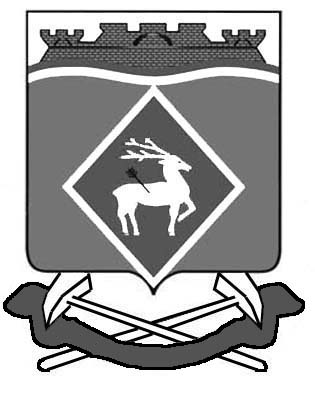 РОССИЙСКАЯ ФЕДЕРАЦИЯМУНИЦИПАЛЬНОЕ ОБРАЗОВАНИЕ «ЛИТВИНОВСКОЕ СЕЛЬСКОЕ ПОСЕЛЕНИЕ»                                                        АДМИНИСТРАЦИЯ  ЛИТВИНОВСКОГО СЕЛЬСКОГО ПОСЕЛЕНИЯПОСТАНОВЛЕНИЕ -ПРОЕКТ       01. 2018 года                                    №                                     с. ЛитвиновкаДля осуществления  контроля  за своевременным поступлением налогов в бюджет,  в соответствии с Уставом муниципального  образования «Литвиновское  сельское поселение», в связи с кадровыми изменениями,                                                    ПОСТАНОВЛЯЮ: Внести изменение в постановление Администрации Литвиновского сельского поселения от 26 мая 2015 года № 39  «О создании при Администрации Литвиновского сельского поселения Координационного Совета по вопросам собираемости налогов в бюджет»:В приложение к постановлению слова «Черепаха В.Д.» заменить словами «Иванова В.В.»;В приложение к постановлению слова «Директор Литвиновской МБДОУ СОШ» исключить. Настоящее постановление вступает в силу со дня его официального опубликования.Контроль за выполнением настоящего постановления оставляю за собой.Глава Администрации Литвиновского сельского поселения                                            И.Н. ГерасименкоПриложение  к постановлению Администрации Литвиновского сельского поселения                                                                   от                                Состав  членов комиссии Координационного Совета при Администрации Литвиновского сельского поселенияГлава  Администрации Литвиновского сельского поселения Председатель  -  Герасименко И.Н.Заместитель председателя - Заведующий сектором экономики и финансов Администрации Литвиновского  сельского поселения,  -    Голотвина С.В.Секретарь - Специалист первой категории Администрации Литвиновского          сельского поселения,   - Иванова В.В.                                   Члены совета:    Бурцев А.Ю. – директор БК «Алпроф», председатель депутатской комиссии по бюджету;    Пузанов П.И.   – Директор ТНВ «Пузанов и К» Глава Литвиновского сельского поселения;Гугуева И.М.  – депутат Литвиновского сельского поселения;Шевкун Е.И.   - депутат Литвиновского сельского поселения.Согласовано:Глава Администрации Литвиновского сельского поселения                                                Герасименко И.Н.Проект подготовил:Специалист первой категории                                 Иванова В.В.	О внесении изменений в Постановление  Администрации Литвиновского сельского поселения от 26 мая 2015 г. № 39